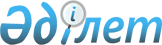 Об утверждении государственного образовательного заказа и размера
родительской платы в дошкольных организациях образования на 2012 год
					
			Утративший силу
			
			
		
					Постановление акимата Алматинской области от 16 августа 2012 года N 257. Зарегистрировано Департаментом юстиции Алматинской области 26 сентября 2012 года N 2131. Утратило силу постановлением акимата Алматинской области от 20 августа 2014 года N 324      Сноска. Утратило силу постановлением акимата Алматинской области от 20.08.2014 N 324.

      Примечание РЦПИ:

      В тексте сохранена авторская орфография и пунктуация.       

В соответствии с подпунктом 5-1) пункта 2 статьи 6 Закона Республики Казахстан от 27 июля 2007 года "Об образовании" акимат области ПОСТАНОВЛЯЕТ:



      1. Утвердить государственный образовательный заказ на дошкольное воспитание и обучение, размер подушевого финансирования согласно приложению 1 и родительской платы на 2012 год согласно приложению 2.



      2. Государственному учреждению "Управление образования Алматинской области" (Аманова Г.М.) обеспечить размещение утвержденного государственного образовательного заказа на дошкольное воспитание и обучение и родительской платы в дошкольных организациях образования в соответствии с пунктом 1 настоящего постановления.



      3. Контроль за исполнением данного постановления возложить на заместителя акима области Муканова С.М.



      4. Настоящее постановление вступает в силу со дня государственной регистрации в органах юстиции и вводится в действие по истечении десяти календарных дней после дня его первого официального опубликования.      Аким Алматинской области                   А. Мусаханов

Приложение 1

к постановлению акимата Алматинской

области "Об утверждении

государственного образовательного

заказа и размера родительской

платы в дошкольных организациях

образования на 2012 год"

от 16 августа 2012 года N 257 

Размер государственного образовательного заказа на одного

ребенка в год

Приложение 2

к постановлению акимата Алматинской

области "Об утверждении

государственного образовательного

заказа и размера родительской

платы в дошкольных организациях

образования на 2012 год"

от 16 августа 2012 года N 257 

Размер родительской платы на 2012 год
					© 2012. РГП на ПХВ «Институт законодательства и правовой информации Республики Казахстан» Министерства юстиции Республики Казахстан
				N

п.пНаименование расходовСредний расход одного

ребенка в годСредний расход одного

ребенка в годN

п.пНаименование расходовОбъем

расходовСумма

(тенге)Итого расходов1978461Заработная плата с

отчислениямиПо тарификации1754472Расходы по оплате

коммунальных услугПо факту

(средний

расход)9603Расходы за услуги связи на

1-го ребенка в годә в месячных

расчетных

показателях4054Расходы на приобретение

материалов (игрушки, книжки,

цветные карандаши, бумага и

др.) в год в расчете на 1-го

ребенка5–ти кратный

месячный

расчетный

показатель80905Расходы на проведение

текущего ремонта в год в

расчете на 1-го ребенка5–ти кратный

месячный

расчетный

показатель80906Расходы на повышение

квалификации в год в расчете

на 1-го ребенка1 кратный

месячный

расчетный

показатель16187Прочие текущие расходы на

1-го ребенка в год (аренда,

фин.услуги, и т.д)2–х кратный

месячный

расчетный

показатель3236N

п.пРазмер родительской платы в

государственных садахРазмер родительской платы в

частных дошкольных

организациях, получающих

услуги по государственному

образовательному заказу1Не более 6–ти кратного

месячного расчетного

показателяНе более 10–ти кратного

месячного расчетного

показателя